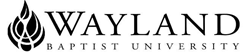 WAYLAND BAPTIST UNIVERSITYWBU ONLINESCHOOL OF CHRISTIAN STUDIESWayland Baptist University Mission Statement Wayland Baptist University exists to educate students in an academically challenging, learning-focused and distinctively Christian environment for professional success and service to God and humankind.RLGN1304VC01NEW TESTAMENT HISTORYSPRING 1 2021JAN 11 – MAR 6Instructor: Dr. Randolph R. Rogers, Ph.D.Instructor informationUniversity Phone:  806-291-1167 (email is a much more reliable contact method)Email: randy.rogers@wbu.edu Office hours in Plainview, TX:  (times are subject to change every semester)M 8:00-8:45; 10:00-11:00 AM; 3:00-4:00  PMT 8:00-9:15; 1:00-3:00 PMW 8:00-8:45; 10:00-10:30 AMTH 8:00-9:15; 1:00-3:00 PMFriday, by appointmentAll Emails will be answered within 48 hours—usually much faster within office hours.Office Location:  Flores Bible Building, Office Suite. Wayland Baptist University.   1900 W. 7th. Plainview, TX 79072Class Meeting Time: Since this is an online class, class meeting times will be observed by regular and timely participation in online activities every week.  There are specific due dates per assignments.Catalog Description:  RLGN1304An introductory survey of the historical literature in the New Testament with special attention to the background and origins of Christian beliefs and practices, and to the life of Jesus Christ and the early Christian community.Prerequisite:  NoneRequired Texts.NOTE: This textbook is an Automatic eBook already in the classroom – click on the menu link for information.  Should you wish to purchase a print copy remember to opt out by xxx date.NOTE: No other Bible versions or publications will be accepted for reading quizzes because of the unique study material contained in NIV Study Bible.  This material includes background information that will be on quizzes and exams.Course Outcome Competencies The student will demonstrate a knowledge of textual, historical, and literary-critical methods scholars use understanding the New Testament.The student will demonstrate an understanding of the basic message and main teachings of the New Testament.The student will demonstrate a knowledge of the historical, religious, and social context of the NT writings.The student will demonstrate an understanding of the formation of the Christian canon (the process whereby the NT writings became recognized as Christian Scripture).The student will demonstrate the ability to apply the teachings of the NT in contemporary ministry settings.The student will demonstrate the ability to analyze the historical and literary background of a New Testament and present their findings in a paper using Turabian form.Attendance RequirementsAs an online class, your attendance will be determined by weekly login to the class website and consistent participation in assignments.You are required to log in to class each week and meet specific deadlines.  Skipping scheduled weekly assignments will be considered as an “absence” for that particular week.The Division's "no cut" policy allows no unexcused absences.No student missing more than 25% of the class meetings (including both excused and unexcused absences) can pass the course.  Thus, if you miss 3 weeks of weekly assignments and quizzes, you will fail this class.Statement on Plagiarism and Academic DishonestyWayland Baptist University observes a ZERO TOLERANCE policy regarding Academic Dishonesty. Any suspected instance of academic dishonesty, including plagiarism, will first be evaluated by the instructor and discussed individually with the student. If the instructor determines that a student’s actions constitute Academic Dishonesty, the case will be filed with the school dean (as determined by course prefix) and reported to the university executive vice president/provost, as per university policy. ALL CASES OF ACADEMIC DISHONESTY WILL RE REPORTED.Per university policy as described in the Wayland Academic Catalog, second offenses WILL RESULT IN SUSPENSION FROM THE UNIVERSITY. In this course, the first instance of Academic Dishonesty may also result in a zero on the assignment.Disability StatementIn compliance with the Americans with Disabilities Act of 1990 (ADA), it is the policy of Wayland Baptist University that no otherwise qualified person with a disability be excluded from participation in, be denied the benefits of, or be subject to discrimination under any educational program or activity in the University.  The Coordinator of Counseling Services serves as coordinator of students with a disability and should be contacted concerning accommodation requests at (806) 291-3765.  Documentation of a disability must accompany any request for accommodations.Course Requirements.  FOR FURTHER DETAILS, PLEASE CHECK BLACKBOARD ON THE MAIN MENU, UNDER THE TAB <<COURSE INFO/SYLLABUS>>.Sectional Work:Check and respond to emails, announcements, messages, and discussion boards each week;  Note that each section will cover 2 weeks.  There will be 4 total sections for an 8-week semester.Each week will be organized by potential assignments that may include the followingReading assigned textbook material and class notes Responding to written assignmentsReflecting in discussion boards; Completing online or video quizzesCompleting each sectional mini-test, usually taken the final weekend of the Section.Note that there may be multiple reading, responding, and quiz assignments that may be assigned during weeks 1 and 2 of each section.  Discussion Board assignments will be available during Week 2 of each section.Mini-test will be available only during Week 2 of each section.All due dates and times will be listed according to Central Standard Time (CST).Discussion Board (20% of grade)Discussion Board: Each week there will be an assigned reading for the next class period. This may include both text book material and actual biblical readings. Each student will be required to read that material and report on the content in the appropriate discussion board forum.Weekly Quizzes: written, based on lecture notes and class reading (20% of grade)Quizzes will be weekly, unless noted in the WEEKLY ASSIGNMENT TAB.Instructions for Quizzes are posted on the class home page under COURSE CONTENT>>QUIZZES AND EXAMS.Mini-tests:  There are four (4) mini-tests that will cover each section scheduled for this class.  (60% of total grade.  Each Exam is worth 12.5% of the final grade.)The Exams will be on Weeks 2, 4, 6, and 8.Instructions for Exams are posted on the class home page under COURSE CONTENT>>QUIZZES AND MINI-TESTS.THE FINAL IS PROCTORED.  THE STUDENT IS RESPONSIBLE FOR FINDING AND USING THE PROCTOR.  INSTRUCTIONS ARE INCLUDED ON BLACKBOARD.The final exam will also have a couple of holistic questions designed to draw together info from the whole class.Mini-Research Paper (10 % of the total grade)Note the following due dates for your paper.  Week 2.  Topic and Purpose statementWeek 3.  Title page, Table of Contents (if desired), and Purpose StatementWeek 4.  Working Bibliography with correct formWeek 6.  First section with proper footnotesWeek 8.  The Research Paper is due.See GRADING RUBRIC for Research Paper for more expectations on form.CONTENT: Research paper based on research from relevant sources (commentaries, Bible Dictionaries, New Testament Introductions) and Turabian form.TOPIC:  Your paper is a background paper for one of the New Testament books.  Research the following issues for that biblical book:AuthorshipDate of writingRecipients of the writingPurpose of the writingKey ThemesNOTE: you will find that there is always more than one simple answer for each of these issues, regardless of your personal beliefs.  I am asking you to research the question thoroughly and then develop conclusions based on your reading and research.  MINIMUM REQUIREMENTS.If you do not meet the minimum requirements for the paper, the professor will not grade your paper and you will receive a -0- for the project.  At least 5 pages of content, NOT including table of contents and bibliographyAt least 5 of your sources must be taken from the commentary list provided in the Bibliography List and used in your paper and properly footnoted with bibliography.  You must follow the proper form found in Turabian includingTitle pageContent and page formatProper margins, proper grammarFootnotesBibliographyThere is a level of Bibliography that is expected.  The professor will gladly provide suggestions when you have selected a passage.Course Evaluation (Method of Determining Grade)•  University Grading SystemSymbol/Percentage A 90-100	B 80-89C 70-79D 60-69F Below 60	Other symbols used for grading include:CR	Credit	Satisfactory, but without qualitative grading.NCR	No Credit		Unsatisfactory, but without qualitative grading.I**	Incomplete		May be given to a student who is passing, but has not completed a term paper, examination, or other required for work reasons beyond the student’s control.IP	In progress		Assigned to a course indicating that at the conclusion of a term the course will still be in progress.X	No grade		No grade has been submitted by the instructor. The course grade which will replace the X must be submitted within 30 days from the beginning of the next full term.W	Withdrawal		Course dropped or withdrawal from the University.WP	Withdraw passing	Course dropped or withdrawal from the University after deadline to withdraw with a W and prior deadline to withdraw with a WP or WF.WF	Withdraw failing	Course dropped or withdrawal from the University after deadline to withdraw with a W and prior to deadline to withdraw with a WP or WF.**A grade of incomplete is changed if the deficiency is made up by midterm of the next regular semester; otherwise, it becomes "F".  This grade is given only if circumstances beyond the student's control prevented completion of work during the semester enrolled and attendance requirements have been met.Computation of final grade Assignment and Points/percentage Discussion Board/Class Participation 20Reading Quizzes 20Mini-tests 50Mini-Paper 10TOTAL 100Student Grade Protection and AppealsStudents shall have protection through orderly procedures against prejudices or capricious academic evaluation. A student who believes that he or she has not been held to realistic academic standards, just evaluation procedures, or appropriate grading, may appeal the final grade given in the course by using the student grade appeal process described in the Academic Catalog.  Appeals may not be made for advanced placement examinations or course bypass examinations. Appeals are limited to the final course grade, which may be upheld, raised, or lowered at any stage of the appeal process. Any recommendation to lower a course grade must be submitted through the Executive Vice President/Provost to the Faculty Assembly Grade Appeals Committee for review and approval. The Faculty Assembly Grade Appeals Committee may instruct that the course grade be upheld, raised, or lowered to a more proper evaluation.CLASS SCHEDULE (Tentative)*The Content of the Biblical Books is listed by Chapter, and then by verses in each chapter. For example, Matthew 1:1 refers to Chapter 1 and verse 1.  John 3:16 refers to Chapter 3, verse 16.  Each biblical book is divided into chapters and verses, making it easier to locate specific parts of the text.When you see the marking Matthew 1-4, without a ‘colon’ separating the numbers, then the numbers listed are referring to chapters in the book.  Thus, Matthew 1-4 means “Matthew, Chapter 1 through Chapter 4.”  Thus, you are expected to read the first four chapters of Matthew’s Gospel.When you see Galatians 1:1-17, then you are asked to read the book of Galatians, Chapter 1, verses 1-17, which is only a portion of the first chapter in Galatians.When you see numbers before the biblical book it separates two books that were written by the same author or to the same location.  For example, 1 and 2 Peter are two separate letters written by the Apostle Peter.  Thus, 1 Peter 3 refers to the first letter of Peter, Chapter 3.  1-2 Peter means that you need to read both letters by Peter.  First Peter and Second Peter.  1-3 John refers to all three of the Apostle John’s letters.Statement on Civility(Approved by the Administration Cabinet on July 1, 2013)In keeping with Wayland’s mission as a Christian higher education institution, Wayland Baptist University strives to demonstrate civility and Christ-like character in a positive manner where courtesy and respect are afforded to all persons at all times. Members of the University’s student and non-student community can expect Christ’s example to be modeled consistently by trustees, administrators, faculty, staff, and students in order to foster an environment for education and work, contribute to leadership development, and glorify God. While on any campus, attending any event, participating in any course, or engaging in any communication, Wayland trustees, administration, faculty, staff, students, and guests can all have the expectation of civility from one another. (Genesis 1:27; Deuteronomy 5:1-21; Micah 6:8; Matthew 22:36-40; Mark 9:34-35; Luke 10:29-37; John 13:34-35; Romans 12:9-21, 13: 7-10, 15:7; Galatians 3:26-28; Ephesians 2:8-9, 4:1-3, 22-29; Philippians 4:8; Colossians 3:12-17; 1 Timothy 4:12; James 2:1-4; 1 Peter 2:21)TITLEEDITOR/AUTHORPUBLISHEREDYEARISBN#The NIV Study BibleD. A. Carson, EditorZondervanHardcover or personal size or eBook20209780310448945 or9780310438922DateTopics CoveredAssignments for Section 1(Due Dates available online)Section 1Jan 11-24New Testament Background InformationCourse IntroductionRevelation, Canon, and Authority GeographyHistorical/Cultural BackgroundSection 2Jan 25-Feb 7Jesus: person, ministry, and significanceBirth and childhood Baptism and TemptationsMinistryTeachingsMiraclesIdentity Death and ResurrectionReading: NIV Study Bible (NIV) From Malachi to ChristThe Time Between the TestamentsNew Testament ChronologyMajor Archaeological FindsRead class notesVideo lecture and quiz Reading Quiz 1 (written)Section 1 Discussion BoardMini-test 1Section 3Feb 8-21The Early Church and PaulActs and early ChristianityTimeline of Paul’s ministryPaul’s lead lettersPaul’s Prison lettersPaul’s Pastoral lettersReading: NIV Study Bible (NIV)Selected passagesVideo lecture and quiz Reading Quiz 3 (written)Section 3 Discussion BoardMini-test 3Section 4Feb 22-Mar 6The General Letters and RevelationThe book of HebrewsThe letters of James, Peter, Jude and JohnThe book of RevelationReading: NIV Study Bible (NIV)Selected passagesVideo lecture and quiz Reading Quiz 4 (written)Section 4 Discussion BoardMini-test 4 (final exam, proctored)